Suderinta: 	Tvirtinu: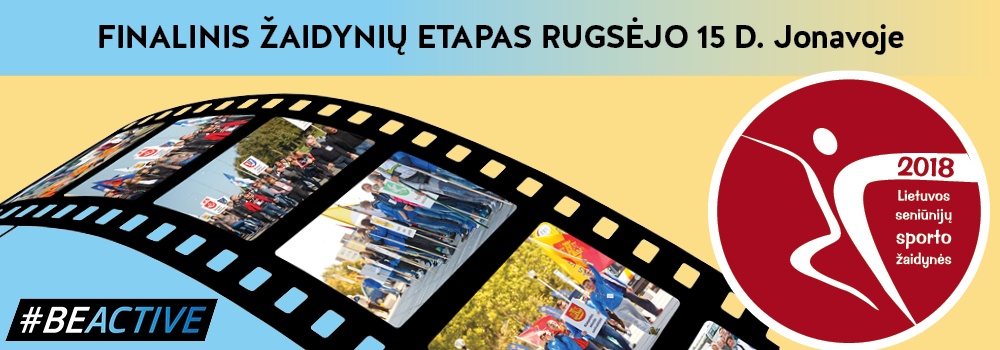 Dalia Janulienė 	Augutis KriukelisRokiškio r. seniūnų sueigos seniūnė                                             	Rokiškio KKSC direktorius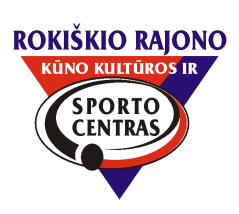 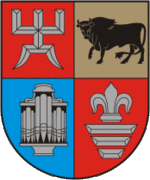 XIV ROKIŠKIO RAJONO SENIŪNIJŲ SPORTO ŽAIDYNIŲ  2018 M.  VARŽYBŲ  TVARKARAŠTISEil.Nr.Sporto šakaKomandos sudėtis dalyviai (d), vyrai (v), moterys (m)VietaDataAtvykimolaikas1.Stalo tenisas3 d. (1 m-būtina)Senamiesčio progim.2018-05 – 1717:302.Šachmatai 3 d. (1 m-būtina)Senamiesčio progim.2018-05 – 22    17:303.Šaškės 3 d. (1 m-būtina)Senamiesčio progim.2018-05 – 23         17:304.Futbolas        5x5 + vartininkas7 v.KKSC stadionas 2018-06 – 01   16:305.Parko tinklinis        3x34 v.Velykalnio bendruomenės aikštynas2018-05 - 25 16:306.Parko tinklinis        3x3. Velykalnio bendruomenės aikštynas  2018-05 - 2516:307.Krepšinis senjorai   3x34 v.KKSC stadionas2018-06 – 1610:008.Krepšinis  senjorės 3x34 m.KKSC stadionas2018-06 – 1610:009.Krepšinis vyrai       3x34 v.KKSC stadionas2018-06 – 1610:0010.Krepšinis  moterys 3x34 m.KKSC stadionas2018-06 – 1610:0011.Virvės traukimas 6 +1 atsarg.KKSC stadionas2018-06 – 1610:0012.Neįgalių sporto trikovė2 sp. + 1 soc. d.KKSC stadionas2018-06 – 1610:0013.Smiginis 3 d. (1 m-būtina)KKSC stadionas2018-06 – 1610:0014.Seniūnų trikovė1KKSC stadionas2018-06 – 1610:00